บทคัดย่อการวิจัยครั้งนี้มีวัตถุประสงค์ ๑. เพื่อศึกษาระดับการมีส่วนร่วมของประชาชนในการจัดทำแผนพัฒนาท้องถิ่นขององค์การบริหารส่วนตำบลลำไทร อำเภอวังน้อย จังหวัดพระนครศรีอยุธยา ๒. เพื่อเปรียบเทียบการมีส่วนร่วมของประชาชนในการจัดทำแผนพัฒนาท้องถิ่นขององค์การบริหารส่วนตำบลลำไทร อำเภอวังน้อย จังหวัดพระนครศรีอยุธยา โดยจำแนกตามปัจจัยส่วนบุคคล และ ๓. เพื่อศึกษาปัญหา อุปสรรค และข้อเสนอแนะที่มีต่อการมีส่วนร่วมของประชาชนในการจัดทำแผนพัฒนาท้องถิ่นขององค์การบริหารส่วนตำบลลำไทร อำเภอวังน้อย จังหวัดพระนครศรีอยุธยาการศึกษาครั้งนี้เป็นการวิจัยแบบผสานวิธี โดยการวิจัยเชิงปริมาณ ใช้การวิจัยเชิง สำรวจจากกลุ่มตัวอย่างที่ใช้ในการวิจัย คือ ประชาชนในตำบลลำไทร จำนวน ๓๗๕ คน เครื่องมือที่ใช้ ในการเก็บรวบรวมข้อมูลเป็นแบบสอบถาม วิเคราะห์ข้อมูลโดยใช้โปรแกรมสำเร็จรูปเพื่อการวิจัยทาง สังคมศาสตร์ สถิติที่ใช้วิเคราะห์ข้อมูล คือ ค่าความถี่ ค่าร้อยละ ค่าเฉลี่ย ค่าส่วนเบี่ยงเบนมาตรฐาน และการทดสอบสมมติฐาน เพื่อเปรียบเทียบการมีส่วนร่วมของประชาชน โดยจำแนกตามปัจจัยส่วนบุคคล สถิติที่ใช้คือ การทดสอบค่าที (t-test) ใน กรณีตัวแปรต้นสองกลุ่ม และการทดสอบค่าเอฟ 
(F-Test) ด้วยวิธีการวิเคราะห์ความแปรปรวนทาง เดียว (One Way ANOVA) ในกรณีตัวแปรต้นตั้งแต่สามกลุ่มขึ้นไป เมื่อพบว่ามีความแตกต่างจะทำ การเปรียบเทียบความแตกต่างค่าเฉลี่ยเป็นรายคู่ด้วยวิธีผลต่างนัยสำคัญน้อยที่สุด (Least Significant Difference : LSD.) และการวิจัยเชิงคุณภาพ โดยการสัมภาษณ์เชิงลึก (In-depth Interview) กับ ผู้ให้ข้อมูลสำคัญ (Key Informants) จำนวน ๙ คน และใช้เทคนิคการวิเคราะห์เนื้อหาเชิงพรรณนาผลการวิจัยพบว่า๑. ระดับการมีส่วนร่วมของประชาชนในการจัดทำแผนพัฒนาท้องถิ่นขององค์การบริหารส่วนตำบลลำไทร อำเภอวังน้อย จังหวัดพระนครศรีอยุธยา โดยภาพรวมอยู่ในระดับมาก 
(๓.๕๖) เมื่อจำแนกเป็นรายด้าน พบว่า ด้านที่มีค่าเฉลี่ยสูงสุดคือ ด้านการมีส่วนร่วมในการรับผลประโยชน์ (=๓.๗๑) ด้านการมีส่วนร่วมในการตัดสินใจ (= ๓.๕๙) ด้านการมีส่วนร่วมในการดำเนินการ (= ๓.๕๐) และด้านที่มีค่าเฉลี่ยน้อยที่สุดคือ ด้านการมีส่วนร่วมในการประเมินผล 
( = ๓.๔๒)๒. ผลการเปรียบเทียบการมีส่วนร่วมของประชาชนในการจัดทำแผนพัฒนาท้องถิ่นขององค์การบริหารส่วนตำบลลำไทร อำเภอวังน้อย จังหวัดพระนครศรีอยุธยา โดยจำแนกตามปัจจัยส่วนบุคคล พบว่า ประชาชนที่มี เพศ ระดับการศึกษา อาชีพ และรายได้ต่อเดือน ที่ต่างกัน มีส่วนร่วมในการจัดทำแผนพัฒนาท้องถิ่นขององค์การบริหารส่วนตำบลลำไทร อำเภอวังน้อย จังหวัดพระนครศรีอยุธยา แตกต่างกัน อย่างมีนัยสำคัญทางสถิติที่ระดับ ๐.๐๑ จึงยอมสมมติฐานการวิจัย ส่วนประชาชนที่มีอายุต่างกัน มีส่วนร่วมไม่แตกต่างกัน จึงปฏิเสธสมมติฐานการวิจัย๓. ปัญหา อุปสรรคของการมีส่วนร่วมของประชาชนในการจัดทำแผนพัฒนาท้องถิ่นขององค์การบริหารส่วนตำบลลำไทร อำเภอวังน้อย จังหวัดพระนครศรีอยุธยา พบว่า ประชาชนไม่ค่อยได้รับข่าวสาร มีการประชาสัมพันธ์ยังไม่ทั่วถึง และ ประชาชนขาดความรู้ความเข้าใจในการจัดทำแผนพัฒนาท้องถิ่น จึงทำให้ประชาชนไม่ค่อยให้ความร่วมมือกับองค์การบริหารส่วนตำบล ในขณะเดียวกัน พบว่าประชาชนในแต่ละหมู่บ้านได้รับประโยชน์ไม่ทั่วถึง ดังนั้นองค์การบริหารส่วนตำบลต้องให้ความสำคัญกับปัญหาของประชาชน ต้องดำเนินการตามขั้นตอนขององค์การบริหารส่วนตำบล ปรับปรุงแก้ไขโดยเร็ว และยังต้องสร้างความเข้าใจให้ประชาชนเล็งเห็นความสำคัญของการจัดทำแผนพัฒนาท้องถิ่น พร้อมทั้งจัดให้มีการฝึกอบรมประชาชน ให้ความรู้ ความเข้าใจ ในการจัดทำแผนพัฒนาท้องถิ่น และสร้างจิตสำนึก การรักท้องถิ่นให้กับประชาชนAbstractObjectives of this research were : 1. To study the level of people’s participation in local development planning of  Lamsai Sub-District Administrative Organization, Wangnoi, District, Ppranakorn Sriayuthaya Province, 2. To compare the people’s levels of participation in local development planning of Lamsai-Sub-District Administrative Organization, Wangnoi District, Ppranakorn Sriayuthaya Province, classified by personal data and  3.To study problems, obstacles and recommendations for people’s participation development in local development planning of Lamsai Sub-District Administrative Organization, Wangnoi District, Pranakornsriayuthaya Province.Methodology was the mixed methods: The quantitative research applying survey method and collected data from 375 samples who were people at Lamsai Sub-District by questionnaires and analyzed data by social research program using descriptive statistics: frequency, percentage, mean, standard deviation, SD. Hypothesizes tested by t-test, and F-test and One Way ANOVA in case of three or more groups of variances and if found three or more groups of variances are different, the Least Significant Difference, LSD were used. . The qualitative research collected data from 9 key informants by in-depth-interviewing and analyzed data by descriptive interpretation.  Findings of the research were as follows:Levels of people’s participation in local development planning of Lamsai Sub-District Administrative  Organization , Wangnoi District, Phranakornsri Ayuthaya Province by overall were at high level(=3.56). Each aspect was also at high level: the participation in benefit sharing was at the heist level (=3.71). participation in decision making was at high level (=3.59). participation in operation was at high level (=3.50). and the aspect that was at the lowest level was participation in evaluation with the average score at (=3.42).The result of the comparison of people’s participation in local development planning of Lamsai Sub-District Administrative Organization, Wangnoi District, Phranakornsri Ayuthaya Province, classified by personal data were found that people with different  gender, educational level, occupation and income per month had the different levels of participation in local development planning with the statically significant level at  0.01, accepting the set hypothesizes. The people with different age did not have the different participation in local development planning, denying the set hypothesizes.Problems and obstacles of people’s participation in local development planning of Lamsai Sub-District Administrative Organization, Wangnoi District, Phranakornsri Ayuthaya Province were that people did nit receive news and information. Public relations did not over the whole areas and people did not understand how to formulate local development plans resulting people did not cooperate with the Lamsai Sub-District Administrative Organization. At the same time some people in the area did not receive the benefits from the Organization, so the Lamsai S-b-District Administrative Organization got to pay attention to the problematic conditions, step by step but promptly. The Organization must help people understand the importance of local development planning by training how to formulate local development plans and create sense of belongings to the locality for the people. 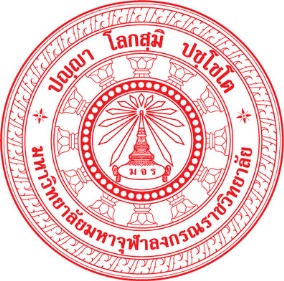 แบบสอบถามเพื่อการวิจัยเรื่อง การมีส่วนร่วมของประชาชนในการจัดทำแผนพัฒนาท้องถิ่นขององค์การบริหารส่วนตำบลลำไทร อำเภอวังน้อย จังหวัดพระนครศรีอยุธยาคำชี้แจงแบบสอบถามนี้มีวัตถุประสงค์เพื่อให้ได้ข้อมูลความรู้ความเข้าใจเกี่ยวกับการมีส่วนร่วมของประชาชนในการจัดทำแผนพัฒนาท้องถิ่นขององค์การบริหารส่วนตำบลลำไทร อำเภอวังน้อย จังหวัดพระนครศรีอยุธยาโดยแบ่งออกเป็น ๓ ส่วน ดังนี้ส่วนที่ ๑ ข้อมูลทั่วไปของผู้ตอบแบบสอบถามส่วนที่ ๒ การมีส่วนร่วมของประชาชนในการจัดทำแผนพัฒนาท้องถิ่นขององค์การบริหารส่วนตำบลลำไทร อำเภอวังน้อย จังหวัดพระนครศรีอยุธยาส่วนที่ ๓ ปัญหา อุปสรรคและข้อเสนอแนะที่มีต่อการมีส่วนร่วมของประชาชนในการจัดทำแผนพัฒนาท้องถิ่นขององค์การบริหารส่วนตำบลลำไทร อำเภอวังน้อย จังหวัดพระนครศรีอยุธยาแบบสอบถามนี้เป็นส่วนหนึ่งของสารนิพนธ์ตามหลักสูตรปริญญารัฐประศาสนศาสตรมหาบัณฑิต มหาวิทยาลัยมหาจุฬาลงกรณราชวิทยาลัย ข้อมูลที่ได้จากแบบสอบถามนี้จะนำไปใช้เพื่อการศึกษาในเชิงวิชาการเท่านั้น จะไม่เกิดผลเสียหรือผลกระทบต่อท่านผู้ตอบแบบสอบถามแต่ประการใด จึงขอความอนุเคราะห์จากทุกท่านได้ให้คำตอบตามข้อเท็จจริง เพื่อให้ได้ข้อมูลที่ถูกต้องตรงตามความเป็นจริงที่สุด และขอขอบคุณผู้ตอบแบบสอบถามทุกท่านไว้ ณ โอกาสนี้นายธีรวัฒน์ โรจนมงคลนิสิตหลักสูตรปริญญารัฐประศาสนศาสตรมหาบัณฑิตบัณฑิตวิทยาลัยมหาวิทยาลัยมหาจุฬาลงกรณราชวิทยาลัยแบบสอบถามเพื่อการวิจัยเรื่อง การมีส่วนร่วมของประชาชนในการจัดทำแผนพัฒนาท้องถิ่นขององค์การบริหารส่วนตำบลลำไทร อำเภอวังน้อย จังหวัดพระนครศรีอยุธยาส่วนที่ ๑ ข้อมูลทั่วไปของผู้ตอบแบบสอบถาม คำชี้แจง โปรดทำเครื่องหมาย √ ลงในช่อง หน้าข้อความตามสภาพที่เป็นจริงเกี่ยวกับผู้ตอบแบบสอบถาม๑. เพศ๒. อายุ๓. ระดับการศึกษา๔. อาชีพ ๕. รายได้ต่อเดือนส่วนที่ ๒ แบบสอบถามการมีส่วนร่วมของประชาชนในการจัดทำแผนพัฒนาท้องถิ่นขององค์การ                                               บริหารส่วนตำบลลำไทร อำเภอวังน้อย จังหวัดพระนครศรีอยุธยาคำชี้แจง โปรดพิจารณาข้อความต่อไปนี้ แล้วทำเครื่องหมาย (/) ลงในช่องว่างที่ตรงกับคำตอบของท่านมากที่สุดส่วนที่ ๓ ปัญหา อุปสรรคและข้อเสนอแนะที่มีต่อการมีส่วนร่วมของประชาชนในการจัดทำแผนพัฒนาท้องถิ่นขององค์การบริหารส่วนตำบลลำไทร อำเภอวังน้อย จังหวัดพระนครศรีอยุธยา๑.ด้านการมีส่วนร่วมในการตัดสินใจ    	ปัญหา  อุปสรรค......................................................................................................................................................................................................................................................................................	ข้อเสนอแนะ............................................................................................................................................................................................................................................................................................	๒.ด้านการมีส่วนร่วมในการดำเนินการ	ปัญหา  อุปสรรค......................................................................................................................................................................................................................................................................................	ข้อเสนอแนะ............................................................................................................................................................................................................................................................................................	๓.ด้านการมีส่วนร่วมในการรับผลประโยชน์	ปัญหา  อุปสรรค......................................................................................................................................................................................................................................................................................	ข้อเสนอแนะ............................................................................................................................................................................................................................................................................................	๔.ด้านการมีส่วนร่วมในการประเมินผล  	ปัญหา  อุปสรรค......................................................................................................................................................................................................................................................................................	ข้อเสนอแนะ...............................................................................................................................................................................................................................................................................................ขอบคุณที่ให้ความร่วมมือในการตอบแบบสอบถาม...:การมีส่วนร่วมของประชาชนในการจัดทำแผนพัฒนาท้องถิ่นขององค์การบริหารส่วนตำบลลำไทร อำเภอวังน้อย จังหวัดพระนครศรีอยุธยาผู้วิจัย:นายธีรวัฒน์ โรจนมงคลปริญญา::ผศ. ดร.อนุวัต  กระสังข์, พธ.บ. (พระพุทธศาสนา), พธ.ม. (พระพุทธศาสนา), พธ.ด. (รัฐประศาสนศาสตร์):รศ. ดร.เกียรติศักดิ์ สุขเหลือง, พธ.บ. (การบริหารรัฐกิจ), 
ศศ.ม. (การจัดการการพัฒนาสังคม), รป.ด. (รัฐประศาสนศาสตร์)::People’s Participation in Local Development Planning of Lam Sai Sub-District Administrative Organization, Wang Noi District, PhraNakhonsi Ayutthaya ProvinceResearcher:Mr.Thirawat RotjanamongkolDegree:Master of  Public Administration  :Asst. Prof. Dr. Anuwat  Krasang,  B.A. (Buddhism), M.A. (Buddhist Studies),  Ph.D. (Public Administration):Assoc. Prof. Dr. Kiettisak Suklueang, B.A. (Public Administration), M.A. (Social Development Management), D.P.A (Public Administration):ด้านการมีส่วนร่วมในการตัดสินใจด้านการมีส่วนร่วมในการตัดสินใจระดับการมีส่วนร่วมระดับการมีส่วนร่วมระดับการมีส่วนร่วมระดับการมีส่วนร่วมระดับการมีส่วนร่วมด้านการมีส่วนร่วมในการตัดสินใจด้านการมีส่วนร่วมในการตัดสินใจมากที่สุดมากปานกลางน้อยน้อยที่สุด๑.ท่านมีส่วนร่วมในการให้ข้อมูลต่างๆ เพื่อใช้ประกอบการตัดสินใจ คัดเลือกกิจกรรมหรือโครงการที่เหมาะสมในการจัดทำแผนพัฒนาท้องถิ่น๒.ท่านมีส่วนร่วมในการปรึกษาหารือและพิจารณา แผนต่างๆ ที่อาจเกิดปัญหาต่อการจัดทำแผนพัฒนาท้องถิ่น๓.ท่านมีส่วนร่วมในการเสนอปัญหาที่เกิดขึ้นเพื่อการแก้ไข/พัฒนา๔.ท่านมีส่วนร่วมในการแสดงความคิดเห็นเมื่อคณะกรรมการชุมชนตัดสินใจเลือกโครงการ๕.ท่านมีส่วนร่วมในการวิเคราะห์สาเหตุของปัญหาและนำเสนอวิธีการแก้ปัญหาในการจัดทำแผนพัฒนาท้องถิ่น๖.ท่านมีส่วนร่วมในการประชุมวางแผนหรือคัดเลือกกิจกรรมในการทำแผนพัฒนาท้องถิ่น๗.ท่านมีส่วนร่วมในการกำหนดขั้นตอนหรือแผนการพัฒนาท้องถิ่น๘.ท่านมีส่วนร่วมในการตัดสินใจในการวางแผนพัฒนาหรือจัดกิจกรรมของกลุ่มต่างๆ ในชุมชน เพื่อการพัฒนาท้องถิ่นด้านการมีส่วนร่วมในการดำเนินงานด้านการมีส่วนร่วมในการดำเนินงานระดับการมีส่วนร่วมระดับการมีส่วนร่วมระดับการมีส่วนร่วมระดับการมีส่วนร่วมระดับการมีส่วนร่วมด้านการมีส่วนร่วมในการดำเนินงานด้านการมีส่วนร่วมในการดำเนินงานมากที่สุดมากปานกลางน้อยน้อยที่สุด๙.ท่านมีส่วนร่วมในการดำเนินการจัดกิจกรรมหรือดำเนินงานตามแผนงาน๑๐.ท่านมีส่วนร่วมในการกำหนดหลักเกณฑ์การดำเนินงานจัดทำแผน การพัฒนาท้องถิ่น๑๑.ท่านมีส่วนร่วมในการคัดเลือกคณะกรรมการในการดำเนินการ การจัดกิจกรรมตามแผนพัฒนา๑๒.ท่านมีส่วนร่วมในการคัดค้านหรือโต้แย้งในการจัดทำแผนอย่างมีเหตุผล๑๓.ท่านมีส่วนร่วมในการประชาสัมพันธ์ข้อมูลแผนงาน การจัดทำแผนพัฒนาท้องถิ่น๑๔.ท่านมีส่วนร่วมในการเชิญชวนให้คนในชุมชนเข้าร่วมปฏิบัติงานการจัดทำพัฒนาท้องถิ่น๑๕.ท่านมีส่วนร่วมในการปฏิบัติการ หรือจัดกิจกรรมตามแผนพัฒนาท้องถิ่น๑๖.ท่านได้ร่วมในการกำหนดวิธีการดำเนินการในจัดทำแผนพัฒนาเพื่อให้บรรลุเป้าหมายด้านการมีส่วนร่วมในการรับผลประโยชน์ด้านการมีส่วนร่วมในการรับผลประโยชน์ท่านได้รับความรู้เกี่ยวกับการพัฒนาท้องถิ่นมากขึ้น จากการเข้าร่วมกิจกรรมต่างๆท่านได้รับประโยชน์จากข้อมูลข่าวสารขององค์การบริหารส่วนตำบลและรับทราบโดยทั่วถึงโดยผ่านช่องทางต่างๆ อย่างการปิดประกาศ/หอกระจายข่าว/อินเตอร์เน็ตด้านการมีส่วนร่วมในการรับผลประโยชน์ด้านการมีส่วนร่วมในการรับผลประโยชน์ระดับการมีส่วนร่วมระดับการมีส่วนร่วมระดับการมีส่วนร่วมระดับการมีส่วนร่วมระดับการมีส่วนร่วมด้านการมีส่วนร่วมในการรับผลประโยชน์ด้านการมีส่วนร่วมในการรับผลประโยชน์มากที่สุดมากปานกลางน้อยน้อยที่สุด๑๙.ท่านได้รับประโยชน์จากสาธารณะสมบัติขององค์การบริหารส่วนตำบล อย่างเครื่องออกกำลังกายสวนสาธารณะ เป็นต้นด้านการมีส่วนร่วมในการรับผลประโยชน์ด้านการมีส่วนร่วมในการรับผลประโยชน์ระดับการมีส่วนร่วมระดับการมีส่วนร่วมระดับการมีส่วนร่วมระดับการมีส่วนร่วมระดับการมีส่วนร่วมด้านการมีส่วนร่วมในการรับผลประโยชน์ด้านการมีส่วนร่วมในการรับผลประโยชน์มากที่สุดมากปานกลางน้อยน้อยที่สุด๒๐.ท่านมีคุณภาพชีวิตดีขึ้นจากการเข้าร่วมกิจกรรมหรือโครงการต่างๆ จากการพัฒนาท้องถิ่น๒๑.ท่านได้รับประโยชน์จากการขยายสาธารณูปโภคขององค์การบริหารส่วนตำบล เช่น การไฟฟ้า การประปา โทรศัพท์ เป็นต้น๒๒.ท่านได้รับความปลอดภัยในชีวิตและทรัพย์สินจากการดำเนินการขององค์การบริหารส่วนตำบล๒๓.ท่านมีส่วนร่วมในการรับผลประโยชน์จากกิจกรรมหรือโครงการต่างๆ ในการพัฒนาท้องถิ่น๒๔.ท่านได้รับประโยชน์จากนโยบายการพัฒนาท้องถิ่นของนายกองค์การบริหารส่วนตำบลด้านการมีส่วนร่วมในการประเมินผลด้านการมีส่วนร่วมในการประเมินผลระดับการมีส่วนร่วมระดับการมีส่วนร่วมระดับการมีส่วนร่วมระดับการมีส่วนร่วมระดับการมีส่วนร่วมด้านการมีส่วนร่วมในการประเมินผลด้านการมีส่วนร่วมในการประเมินผลมากที่สุดมากปานกลางน้อยน้อยที่สุด๒๕.ท่านมีส่วนร่วมในการปรึกษาหารือเพื่อเตรียมการประเมินผลจากการทำแผนพัฒนาท้องถิ่น๒๖.ท่านมีส่วนร่วมในการติดตามดูผลงานและสภาพปัญหา อุปสรรคในการจัดทำแผนพัฒนาท้องถิ่น๒๗.ท่านมีส่วนร่วมในการแลกเปลี่ยนแสดงความคิดเห็นกับเจ้าหน้าที่หรือคณะกรรมการ ในการจัดทำแผนพัฒนาท้องถิ่น๒๘.ท่านได้ร่วมในการติดตามตรวจสอบการดำเนินงานตามโครงการ/กิจกรรม ที่ปรากฏในแผนพัฒนาขององค์การบริหารส่วนตำบลด้านการมีส่วนร่วมในการประเมินผลด้านการมีส่วนร่วมในการประเมินผลระดับการมีส่วนร่วมระดับการมีส่วนร่วมระดับการมีส่วนร่วมระดับการมีส่วนร่วมระดับการมีส่วนร่วมด้านการมีส่วนร่วมในการประเมินผลด้านการมีส่วนร่วมในการประเมินผลมากที่สุดมากปานกลางน้อยน้อยที่สุด๒๙.ท่านได้ร่วมติดตามการใช้จ่ายงบประมาณประจำปีขององค์การบริหารส่วนตำบล๓๐.ท่านได้ร่วมในการตรวจสอบความโปร่งใสของการบริหารงานตามแผนพัฒนาขององค์การบริหารส่วนตำบล๓๑.ท่านมีส่วนร่วมในการให้ข้อเสนอแนะ ข้อคิดเห็นอันเป็นประโยชน์ในการปรับปรุงการจัดทำแผนพัฒนาท้องถิ่น๓๒.ท่านมีส่วนร่วมในการขอความร่วมมือให้องค์กรอื่นๆเข้ามามีส่วนร่วมติดตามประเมินผลการปฏิบัติงาน